Изобразительное искусство (1 класс)Тема: ИГРУШКА В ПОДАРОК БЛИЗКИМ ЛЮДЯМ (лепка)Цель: сформировать представление о декоративном решении образа игрушки.Задачи:	актуализация представлений о пластическом характере художественного образа;	ознакомление со способами декорирования объемной игрушки;совершенствование умений создавать лаконичный и выразительный образ игрушки;	содействовать воспитанию любви к животным, заботливому к ним отношению.Оборудование:  пластилин, доски для лепки, стеки;компьютер, мультимедийная презентация А.Барто «Игрушки»;портрет А.Барто, плакат «Игрушки», изображение котёнка, технологические карты «Лепка «Котёнок».Ход занятияЭтап проверки готовности учащихся к занятиюПрозвенел уже звонок,Начинаем мы урок, Каждый день, всегда, везде, На занятиях, труде,Слушаем, запоминаем,Ни минутки не теряем.Этап актуализации опорных знаний учащихсяРебята, в школе мы учимся, а дома играем. Посмотрите на этот плакат. Какие игрушки вы видите?Наверняка, у вас есть любимые игрушки дома. Расскажите о них. (дети называют сои любимые игрушки).Скажите, трудно ли вам было выбрать самую лучшую игрушку? Почему? У детской поэтессы Агнии Барто тоже было много игрушек. Она даже написала книгу стихов «Игрушки» (Показ портрета А.Барто и книги «Игрушки»)Сейчас мы послушаем стихи из этого зборника.Этап визуализации Мультимедийная презентация А.Барто «Игрушки»Вам понравились стихи? Некоторые из них вы уже слышали. Другие можете прочитать в этой книге на перемене.Физкультминутка «Игрушки» Дети имитируют движенияМишка			бычок 			мяч Лошадка 			грузовик			котенокЗайка   			самолетЭтап сообщения темы занятия Чтение темы занятия на доске.Сегодня мы будем лепить из пластилина игрушку. А какую из них вы догадаетесь, когда услышите загадку.Зубы острые, что иглы,
Коготки ещё острей.
И походка как у тигра,
Только он не царь зверей,
Даже вовсе не тигрёнок,
А пушистенький (КОНЁТОК)Мы сегодня слепим котенка в подарок своим близким.Этап повторения правил техники безопасности при работе с пластилином.Работай на клеёнке или на дощечке.Бери для работы нужный цвет пластилина.Отрежь стекой нужное количество пластилина.Аккуратно обращайся с ножикомСогрей кусочек пластилина теплом своих рук, чтобы он стал мягким.По окончании работы хорошо вымой руки с мылом.Объемные игрушки лепить интересно и увлекательно, но самое большое достоинство их состоит в том, что ими можно играть, их можно изменять. Не спешите сделать фигурку за один раз, можно ее исправлять, главное сделать ее аккуратно.Фигурки из пластилина имеют один недостаток – они тяжелые. Можно их сделать меньше, но тогда будет трудно лепить мелкие детали. Этап практической работы.У вас на партах лежат технологические карты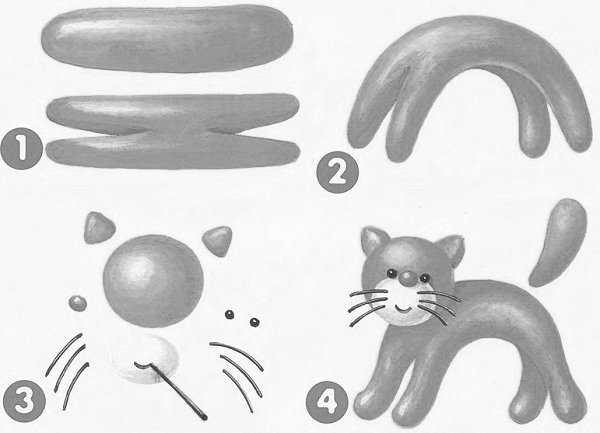 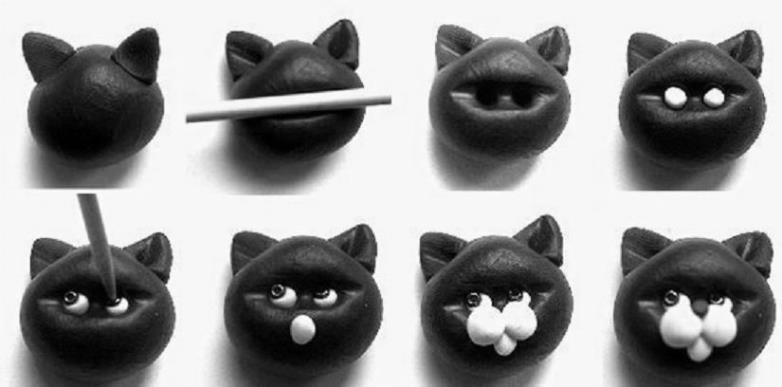 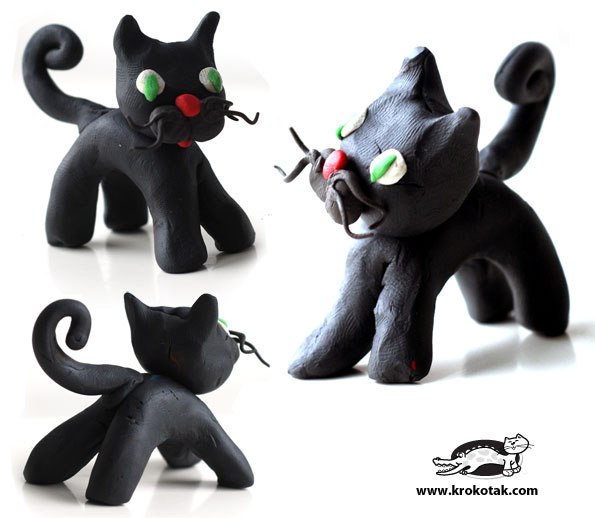 Показ изображения «Котенок».	Посмотрите на этого котенка. Обратите внимание, какое у него гибкое тело, красивая мордочка. Ребята, какой главный наш помощник при лепке? Это наши руки. Сегодня мы будем работать под девизом: ДЕЛАЙ СО МНОЙ, ДЕЛАЙ, КАК Я, ДЕЛАЙ ЛУЧШЕ МЕНЯ.Мы будем использовать конструктивный метод (лепка по частям)Я буду показывать, а вы повторяйте за мной.Берем брусочек пластилина любого оттенка и разделяем его на три неравные части: самая большая – для туловища, поменьше – для головы и маленькая – для ушек и хвостика. Из большого кусочка раскатываем колбаску, затем надрезаем ее с двух сторон стеком или ножом. Так мы обозначили лапки будущей фигурки. Сглаживаем неровности, стараясь придать лапкам округлую форму. Выгибаем тело кошки полукругом Начинаем работать с головой животного. Катаем ровный шарик для головы, а из оставшегося пластилина делаем колбаску-хвостик и два одинаковых треугольника-уха (сначала можно скатать шарик, а затем слегка заострить его пальцами). Из белого пластилина лепим мордочку: скатываем шарик, расплющиваем его и прикрепляем к мордочке зверя. Из черного пластилина делаем маленький носик и глазки. (физкультминутка для глаз)Осталось скрепить детали между собой. Фигурку кошки можно украсить полосками. Для этого раскатываем тоненькие колбаски, расплющиваем их и прикрепляем к туловищу и хвосту. Дополнить образ домашней любимицы помогут усики.Игра «Повадки котёнка»А вы знаете, ребята, что по положению хвоста можно узнать, чего хочет кот.	Расслабленно поднятый вверх хвост – это признак дружелюбного настроения кошки и проявления любознательности у маленьких котят. (Ребята, поднимите хвостики своим котятам вверх.)	Опущенный хвост с поднятыми шерстинками свидетельствует об испуге и максимальной напряжённости животного. (Ребята, опустите хвостики своим котятам вверх.)	Резкие движения хвоста из стороны в сторону – это первый этап агрессивного настроя кошки, переходящий в открытую злобу.(Повиляйте хвостиками.)	Находящаяся в состоянии боевой готовности кошка представляет собой впечатляющее зрелище – тело выгнуто дугой, взъерошенный хвост задран кверху, уши прижаты, животное может издавать достаточно грозное шипение и фырканье, что заставляет менее сильного противника спешно убежать.Все кошки прекрасно чувствуют настроение окружающих. Поэтому от этого как вы относитесь к коту,  зависит и его отношение к вам. Если вы их не будете обижать, дразнить, а будете ухаживать за ними и кормить. Так вы обеспечите вашей кошечке или коту прекрасное настроение, за которое они обязательно вас отблагодарят примерным и ласковым поведением.Этап подведения итога урока Какая тема сегодняшнего занятия? Чем мы сегодня занимались? Кому можно подарить своего котёнка.Давайте встанем со своими поделками в круг. Расскажите о своем котенке. Какой он? Находим все вместе самого замечательного котенка (самого красивого, сказочного, ласкового, веселого, яркого и т.д.)Уборка рабочих мест.ПРАВИЛА ТЕХНИКИ БЕЗОПАСНОСТИ ПРИ РАБОТЕ С ПЛАСТИЛИНОМ